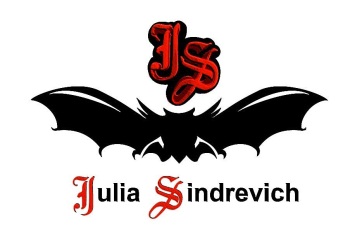 тел. (916) 544-44-44, e-mail: Juliasindrevich@yandex.ruwww.juliasindrevich.ruПрайс-лист АксессуарыУсл.обозначения:Возможно изготовление на заказ (сроки зависят от модели). Имеется в наличии.Продано.Аксессуары от бренда JuliaSindrevichЦветы-броши, резинки для волос, повязки на голову, подушки и другие предметы для интерьера из авторской фактуры ткани ЮЛА/YULA. Повязки и шапочки из ЮЛЫ/YULA держатся на голове за счет резиновой фактуры. Повязки функциональны - очень удобные для занятий спортом, йогой. Резинки для волос можно использовать как браслет. Цветы-броши можно использовать как украшение (на лацкан пиджака), как застежку, как жабо.При создании этих аксессуаров использован принцип безотходного производства - отходы, выпады тканей после раскроя  идут на изготовление аксессуаров – цветов-брошей, резинок и заколок для волос, повязок на голову.Готические атрибуты, такие как банданы, шляпы, цилиндры, перчатки.Вязаные шапки, шарфы, палантины.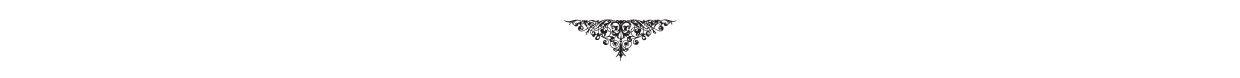 артикулнаименование товарацена, рубМГ_schШляпа с логотипом JuliaSindrevich - летучая мышка, 100вискоза, белая (3 шт).2750ШС_001Вязаный комплект: шапка с отворотом, с резиновой нашивкой + шарф-снуд, лицевая гладь, цвет черный, 25меринос, 75акрил супер софт (LANAGRACEGrande). Длина шарфа-снуда 2,10м, ширина 30см. 500гр. Его можно оборачивать вокруг шеи в 2или 3 оборота - получается шикарный объемный воротник, а также часть кольца можно накинуть на голову.5000Повязка_чернаяПовязка на голову из авторской фактуры ткани ЮЛА/YULA, цвет черный в белую крапинку, 100вискоза.Очень удобна для занятий спортом, йогой. Держится на голове за счет резиновой фактуры.2100Повязка_баклажанПовязка на голову из авторской фактуры ткани ЮЛА/YULA, цвет баклажан, 100вискоза.Очень удобна для занятий спортом, йогой. Держится на голове за счет резиновой фактуры.2100ЦВЕТЫ-БРОШИЦ_сертрикЦветок-брошь из авторской фактуры ткани ЮЛА/YULA, цвет серый, шелковый трикотаж.1000Ц_сержаккардЦветок-брошь из авторской фактуры ткани ЮЛА/YULA, цвет серый жаккард, вискоза.1000Ц_бежжаккардЦветок-брошь из авторской фактуры ткани ЮЛА/YULA, цвет бежевый жаккард, вискоза.1000Ц_баклажанЦветок-брошь из авторской фактуры ткани ЮЛА/YULA, цвет баклажан, вискоза.1000х2Ц_тсинтрикотЦветок-брошь из авторской фактуры ткани ЮЛА/YULA, цвет темно-синий, льняной трикотаж.1000Ц_чернтрикЦветок-брошь из авторской фактуры ткани ЮЛА/YULA, цвет черный, вискозный трикотаж.1000х6Ц_черншерстьЦветок-брошь из авторской фактуры ткани ЮЛА/YULA, цвет черный, шерстяной трикотаж с напылением.1000Ц_чернхлопокЦветок-брошь из авторской фактуры ткани ЮЛА/YULA, цвет черный, трикотаж хлопок.1000Ц_бежтрикЦветок-брошь из авторской фактуры ткани ЮЛА/YULA, цвет бежевый, трикотаж хлопок.1000Ц_тзеленыйЦветок-брошь из авторской фактуры ткани ЮЛА/YULA, цвет темно-зеленый, трикотаж хлопок.1000Ц_тмятаЦветок-брошь из авторской фактуры ткани ЮЛА/YULA, цвет темная мята, габардин.1000х2Ц_рыжЦветок-брошь из авторской фактуры ткани ЮЛА/YULA, цвет рыжий, трикотаж шерсть.1000Ц_кораллЦветок-брошь из авторской фактуры ткани ЮЛА/YULA, цвет коралловые цветы, трикотаж холодная вискоза.1000Украшение на шеюУкрашение из авторской фактуры ткани ЮЛА/YULA, цвет темно-синий/черный, вискоза.1000